基隆市五堵國民小學一○九學年度第一學期期中評量試卷三年級語文領域(英語科)試卷班級：      座號：     姓名：          得分：           家長簽章：          一、Listening Test 聽力測驗：36％Part A: Listen and Check 聽錄音，勾選相對應的字母及單字圖片：8％ m    l 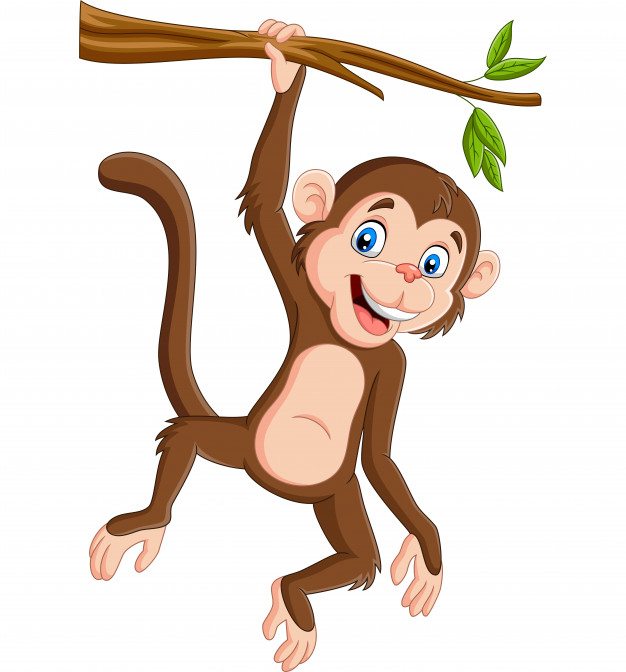 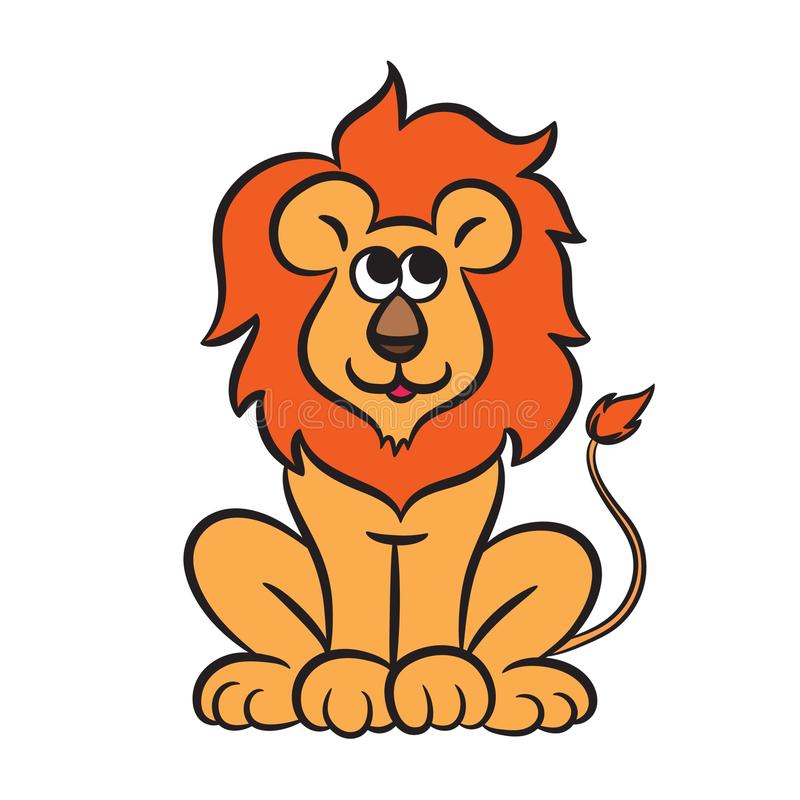  o      g    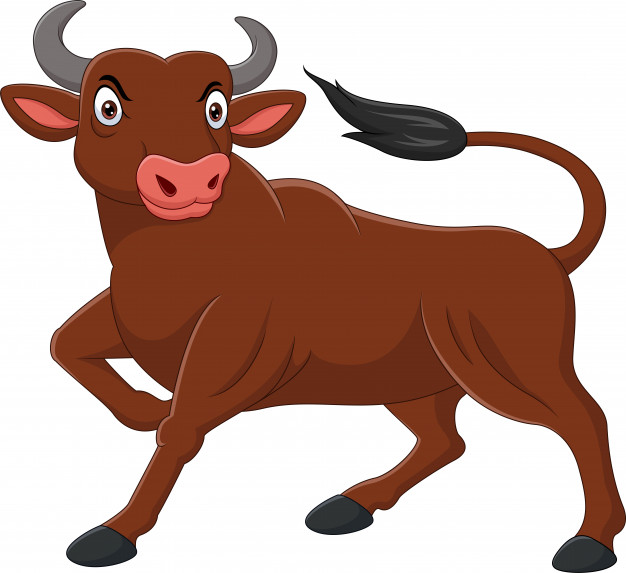 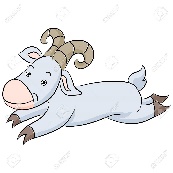  k      h   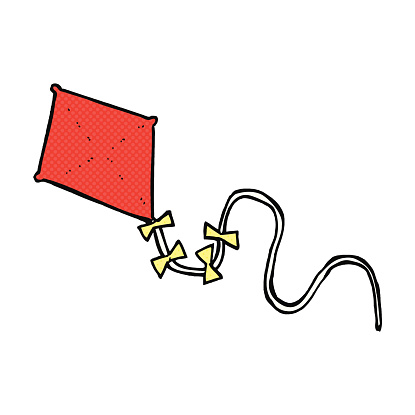 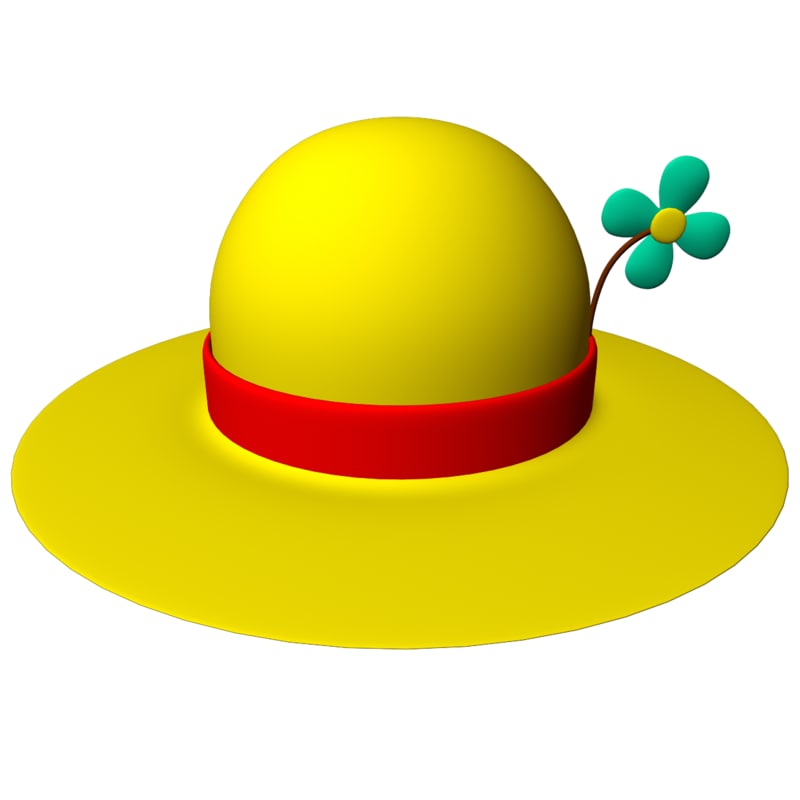  d　　 b  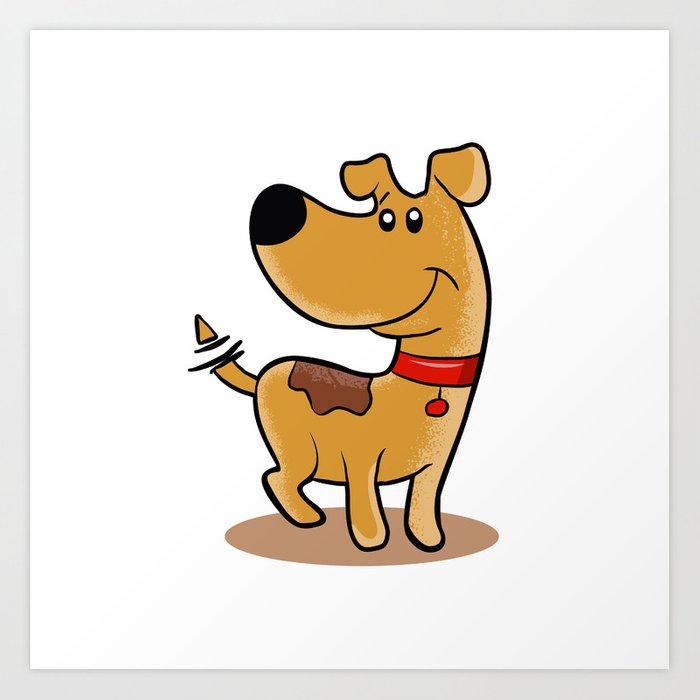 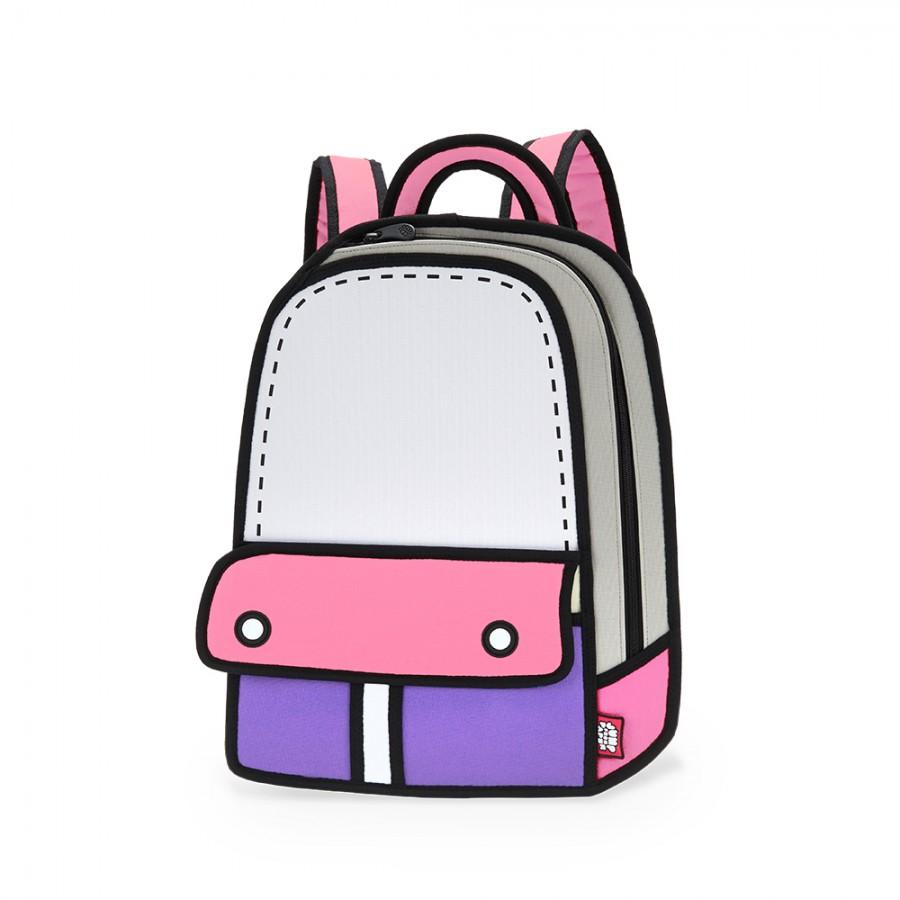 Part B: Listen and Check 聽錄音，勾選與句意相符的圖片：4％  (    )                (    )               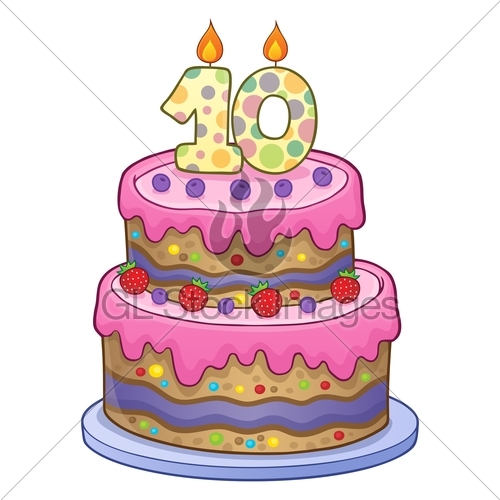 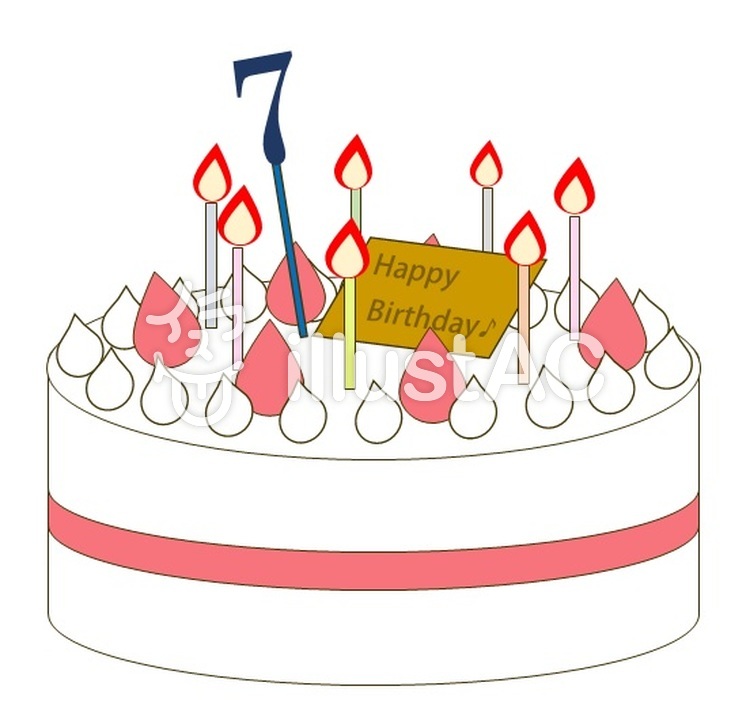   (   )               (    )                   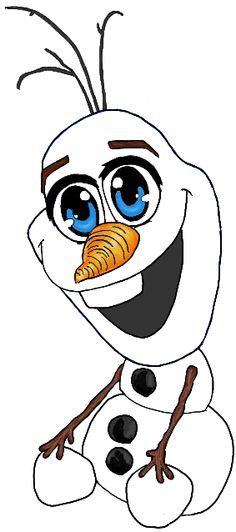 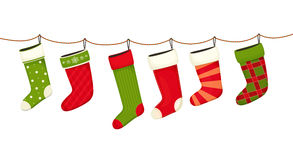 Part C: Listen and Number 聽錄音，將圖片依序標號：8％(    )(    )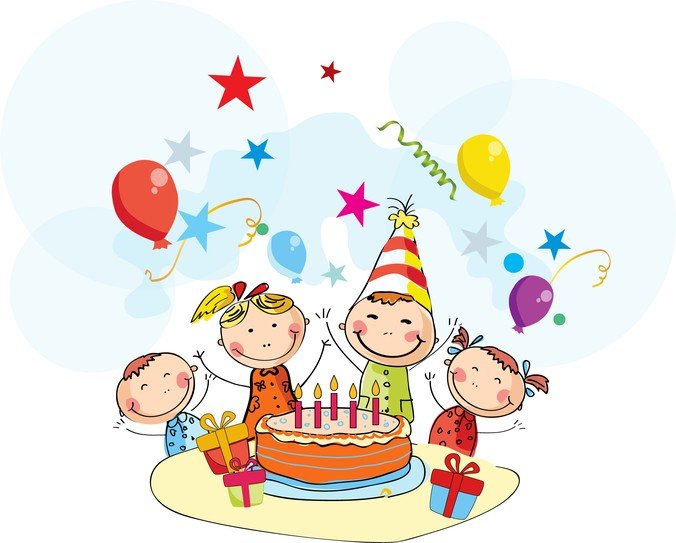 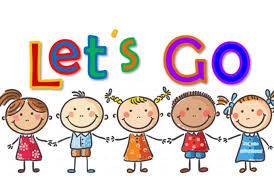 (    )  (    )   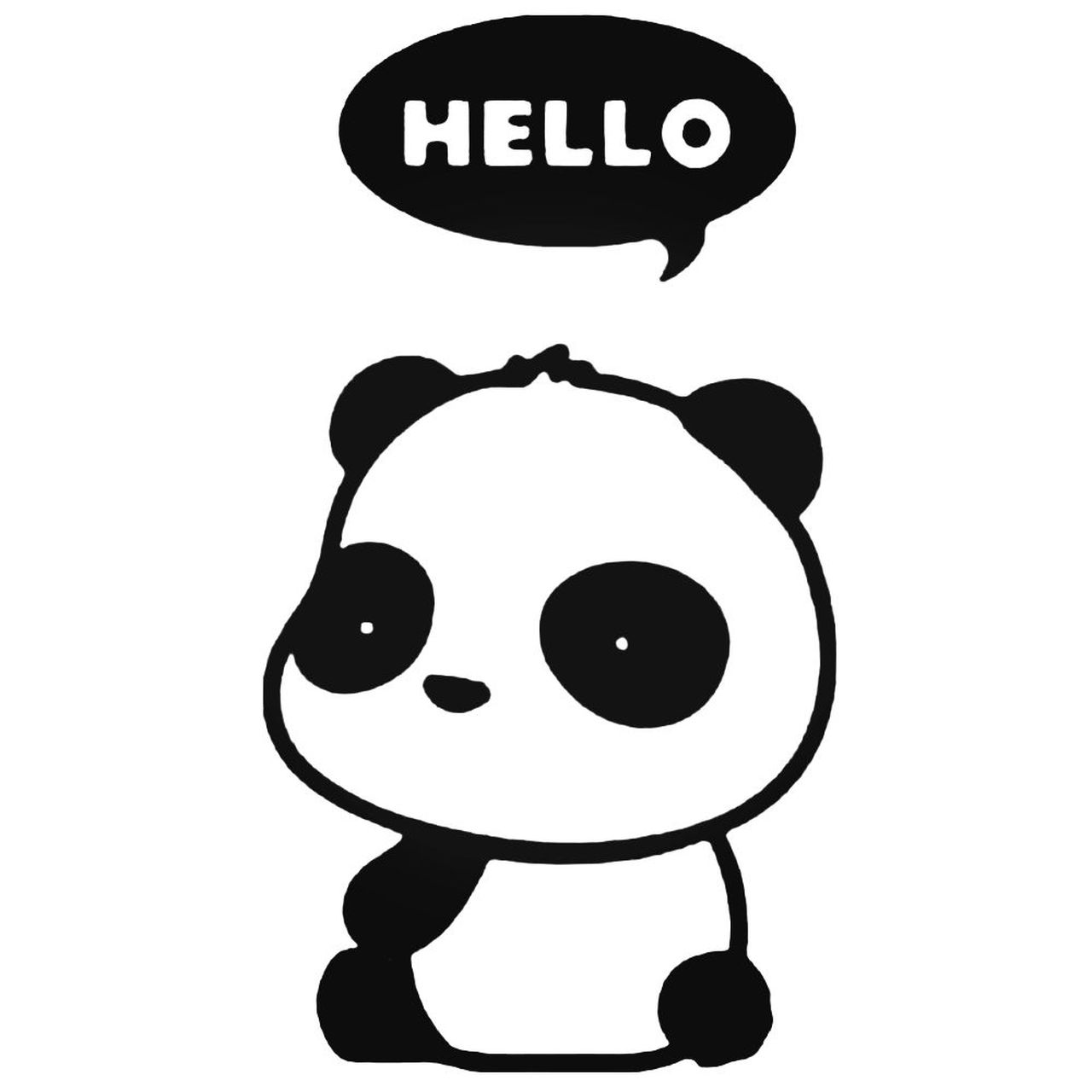 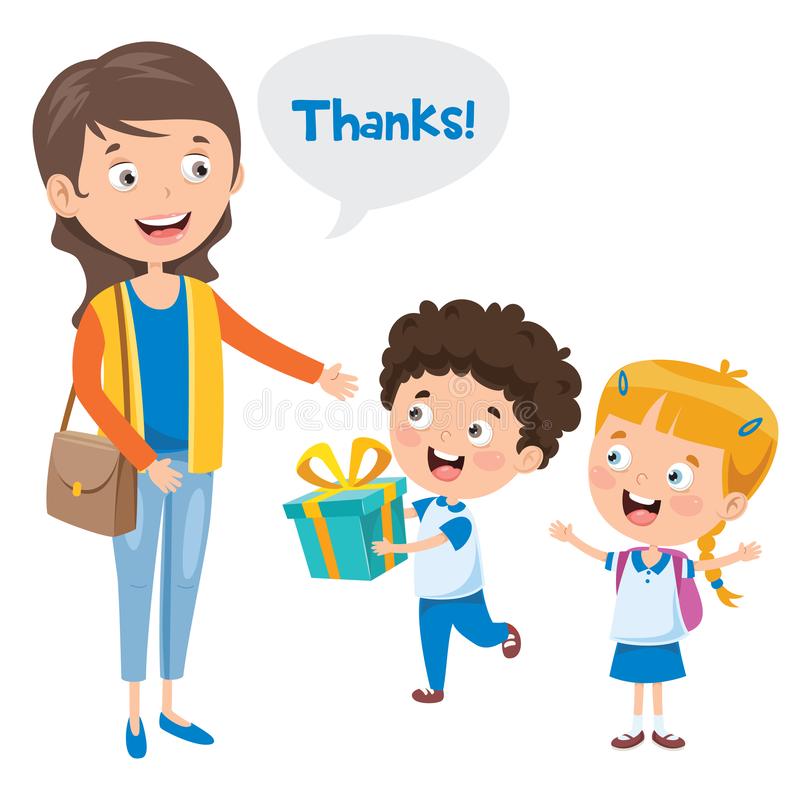 Part D: Listen and Number 聽錄音，將字母標號：16％(   ) Ee    (   ) Hh(   ) Jj     (   ) Ff (   ) Nn    (   ) Mm(   ) b      (   ) dCircle 圈出正確的答案：8％(  i  /  I  ) am six years old.Look! (  Santa  /  santa  ) is here.( Thank  /  thank ) you.( happy  /  Happy ) birthday!Write將數字由大到小寫下來：8％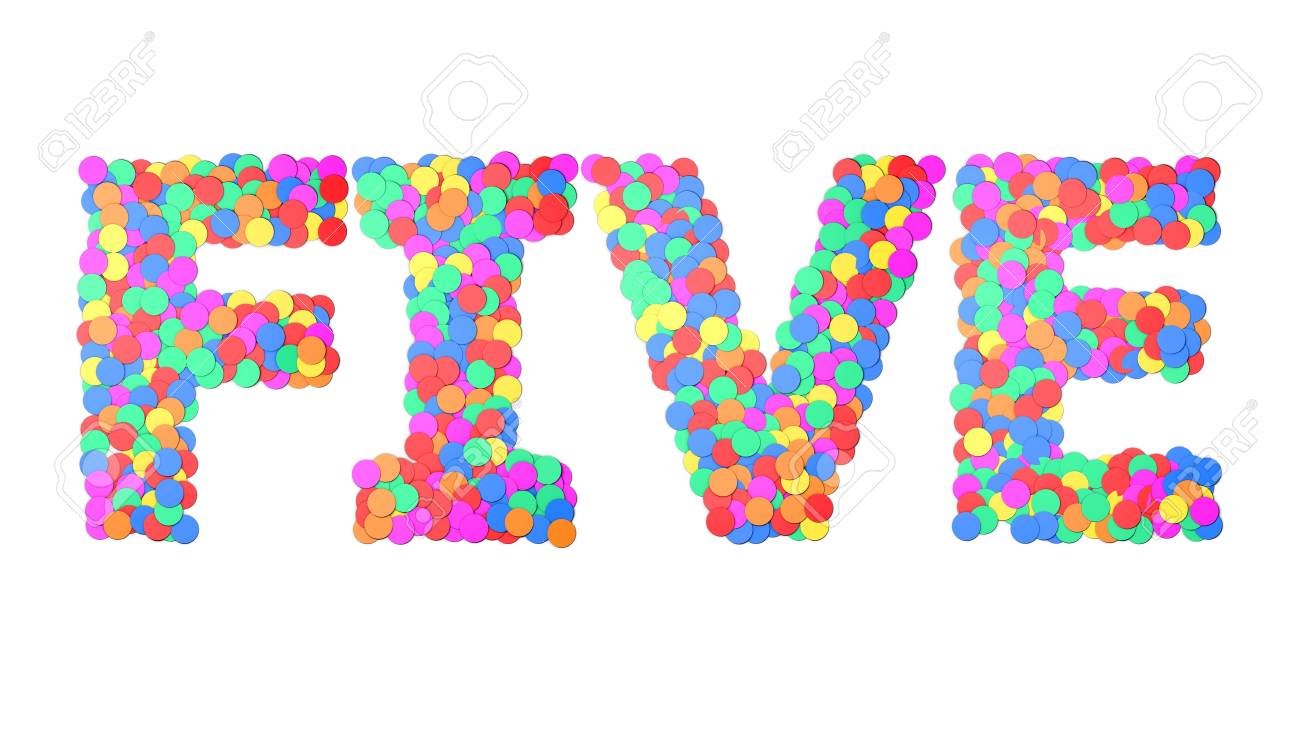 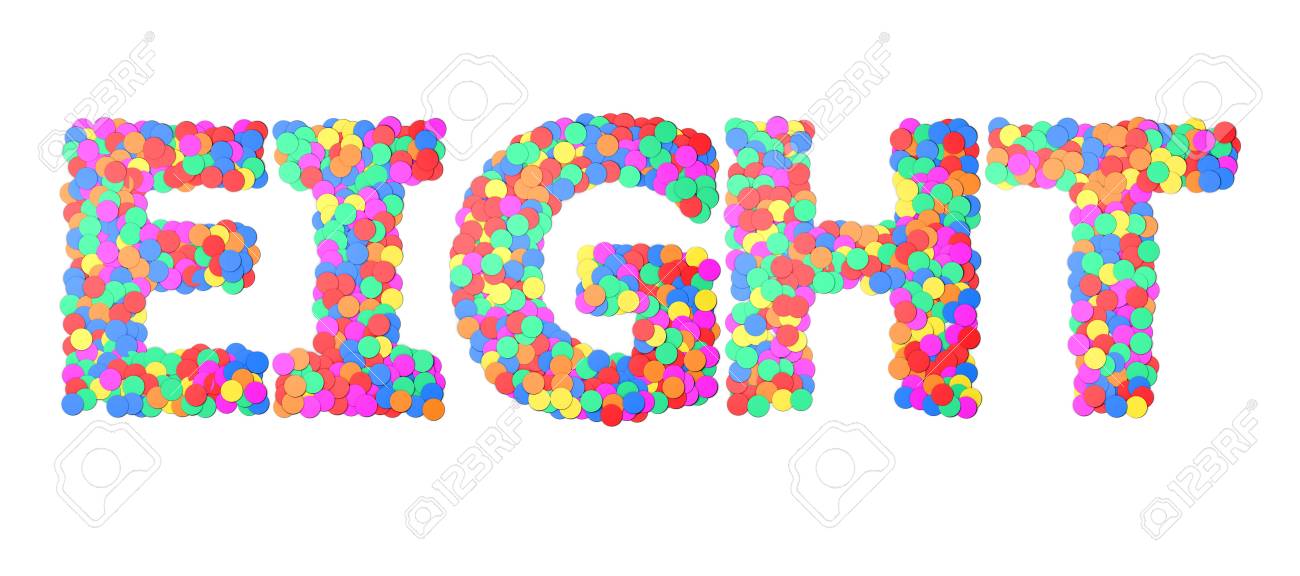 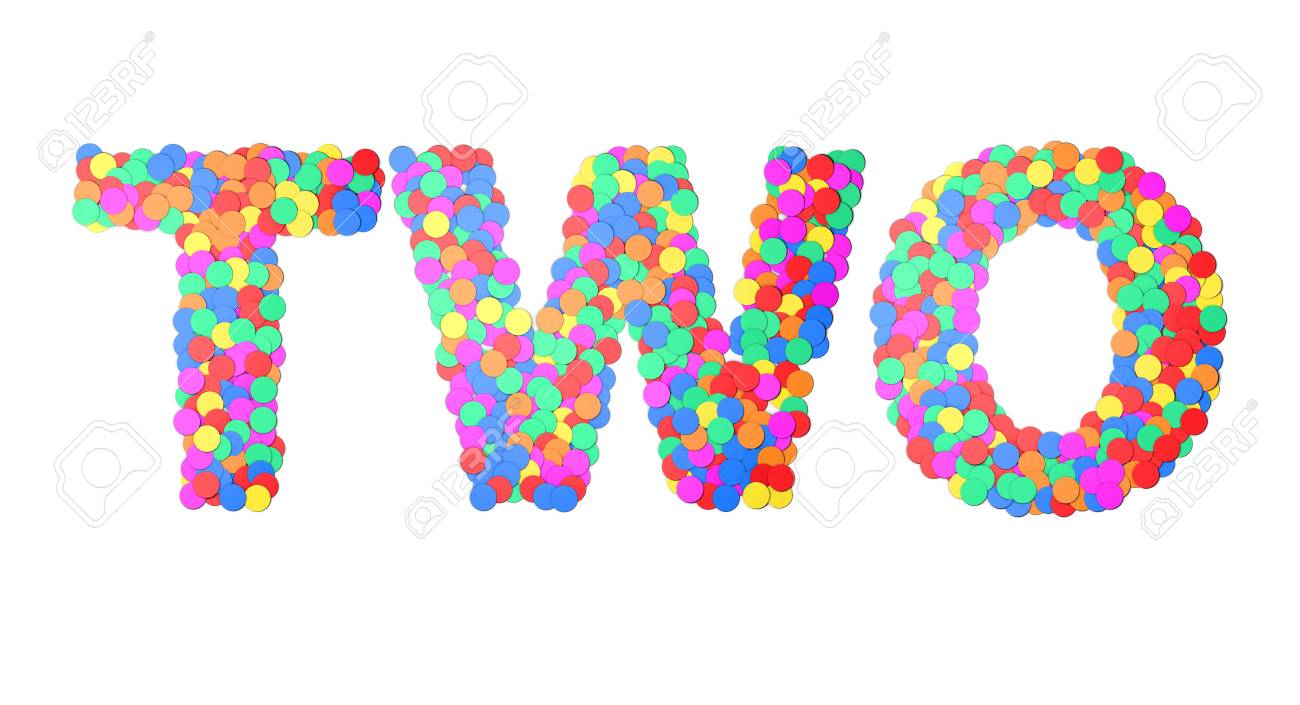 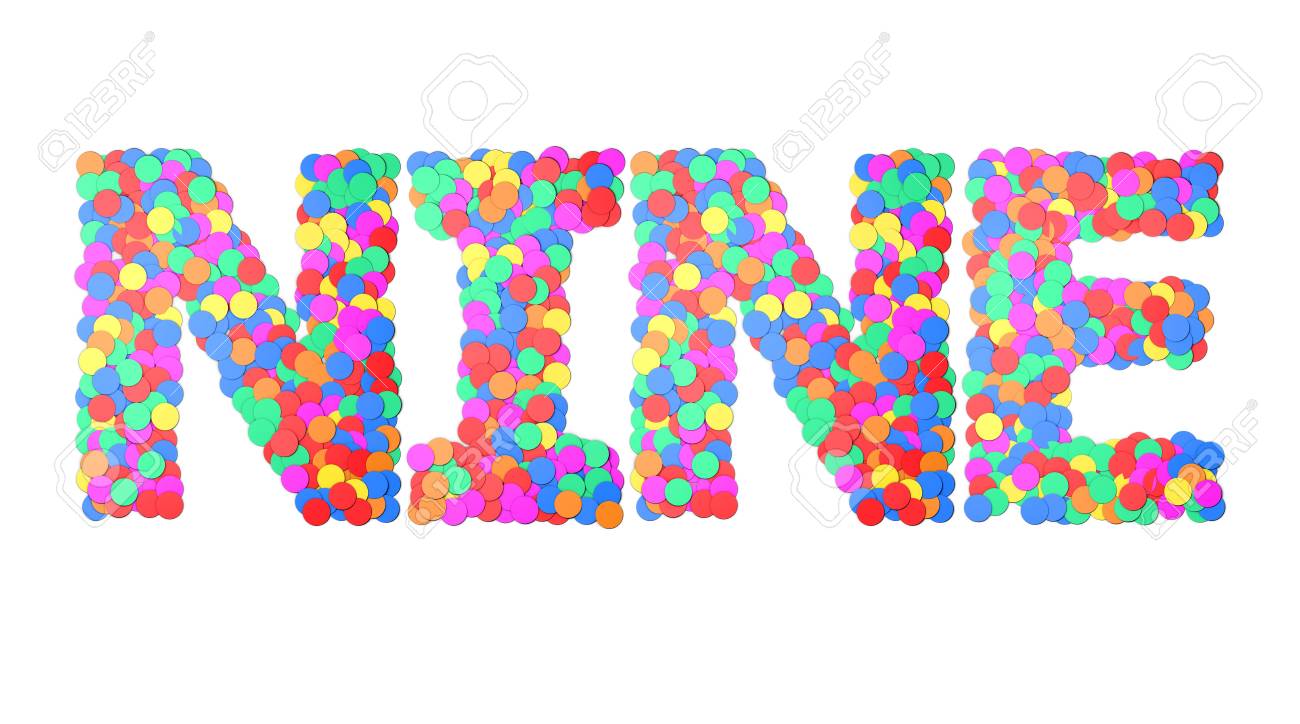 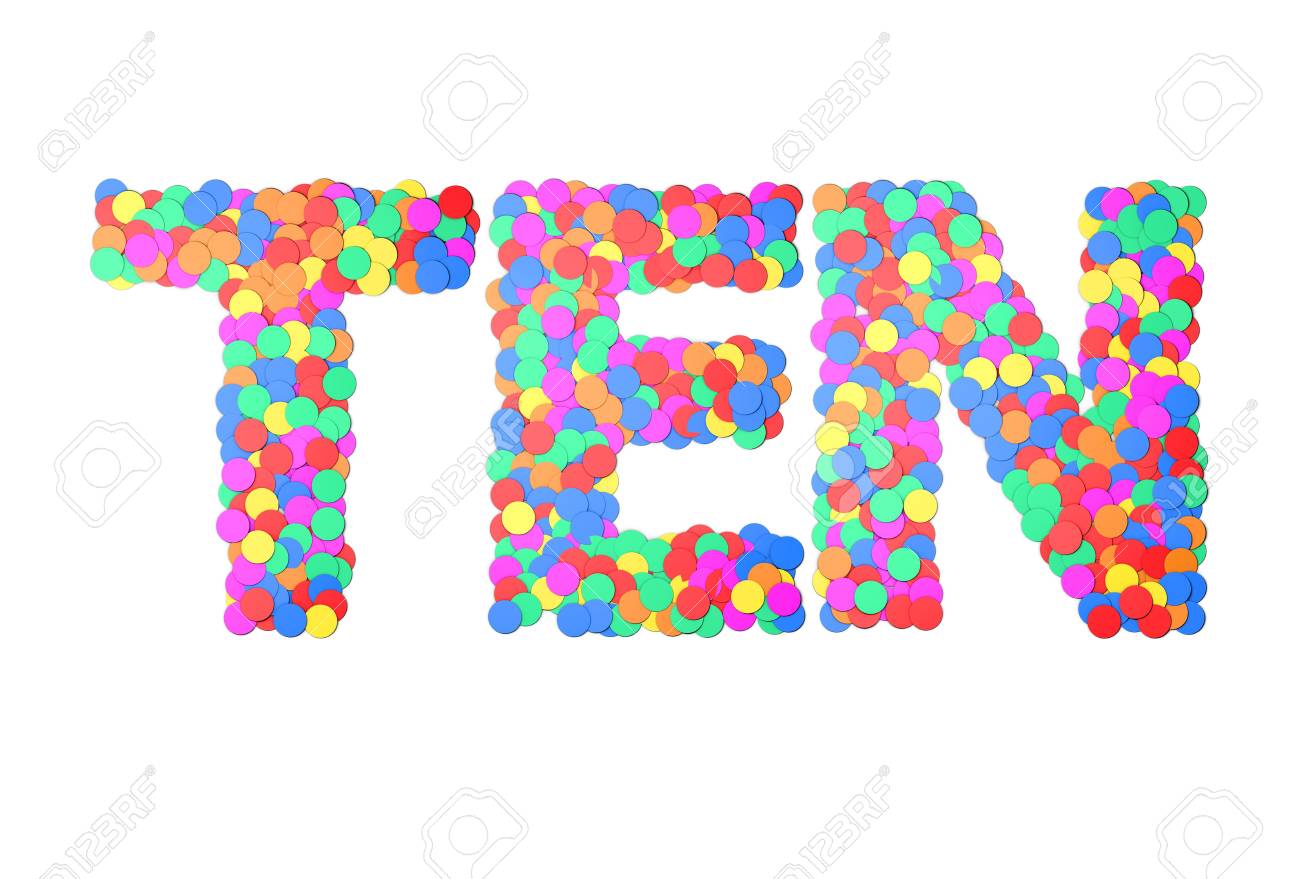 (  10  ) (     ) (     ) (     ) (     )Classify選出不同的選項：12％(    ) 1. (A) ox   (B) bear    (C) bell(    ) 2. (A) dog  (B) ant     (C) cat(    ) 3. (A) fish  (B) snake   (C) goat(    ) 4. (A) big   (B) bag    (C) star(    ) 5. (A) Santa (B) stockings (C) tiger(    ) 6. (A) bread   (B) egg    (C) earWrite大小寫互換：8％JAM  3. INK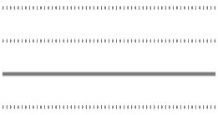 hat   4. lion 六﹑Spelling拼出正確的單字：8％什麼 hatw   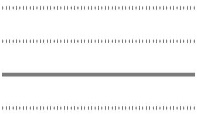 網子ent     抱歉 oyrsr   猴子 ymnoke 七﹑Unscramble 重組句子：8％your  ∕  ?  ∕  What’s  ∕  name
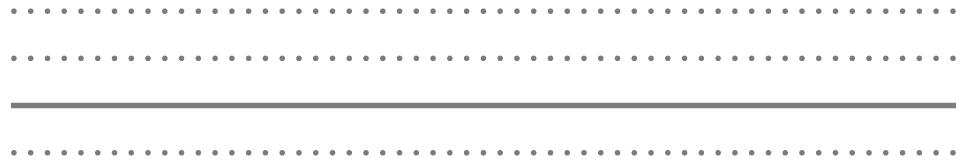 How old  ∕  ?  ∕  you  / are八、Match 連一連：4％仙子麵包 ・    ・  fairy bread握手     ・    ・  shake hands 拉耳朵   ・    ・  take a bow       鞠躬     ・    ・  ear pulling     九﹑Reading 閱讀測驗：8％Today is Christmas, and it’s also Toby’s birthday. He’s seven. A big Christmas tree is in the house. Toby and Fifi come into the house. Everyone says “Happy birthday!” and gives Toby a gift. Toby is happy and says thank you to them. (   ) 1. How old is Toby? (A) 7   (B) 6    (C) 9(   ) 2. Is Toby happy today?(A) Yes, you are.(B) Yes, he is.(C) No, he isn’t.(   ) 3. We say “____” on Christmas.(A) Happy birthday!  (B) Good job!    (C) Merry Christmas!(   ) 4. Today is ______ birthday.(A) Kevin’s  (B) Fifi’s    (C) Toby’s